Контрольная работа №3по теме «Организм»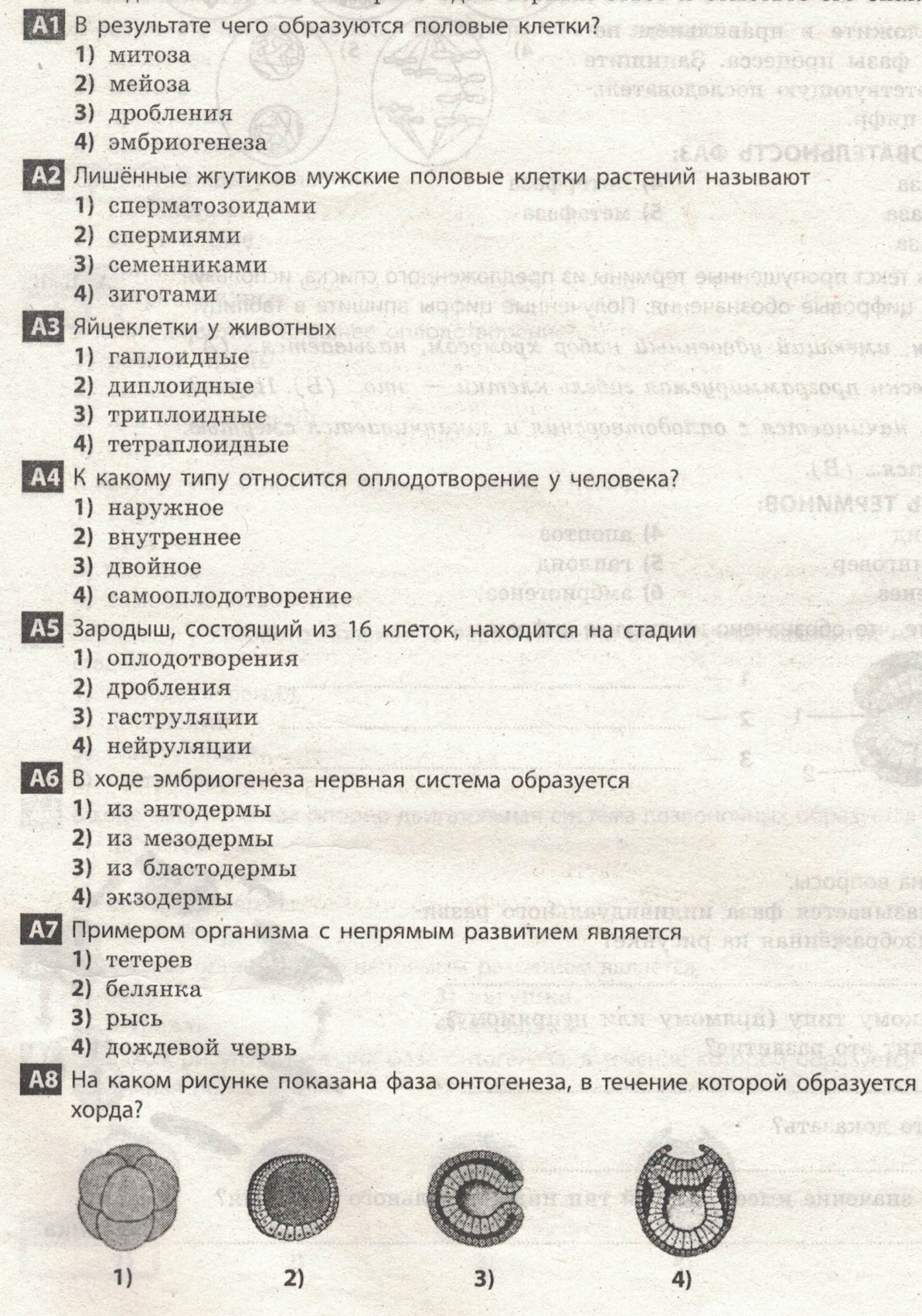 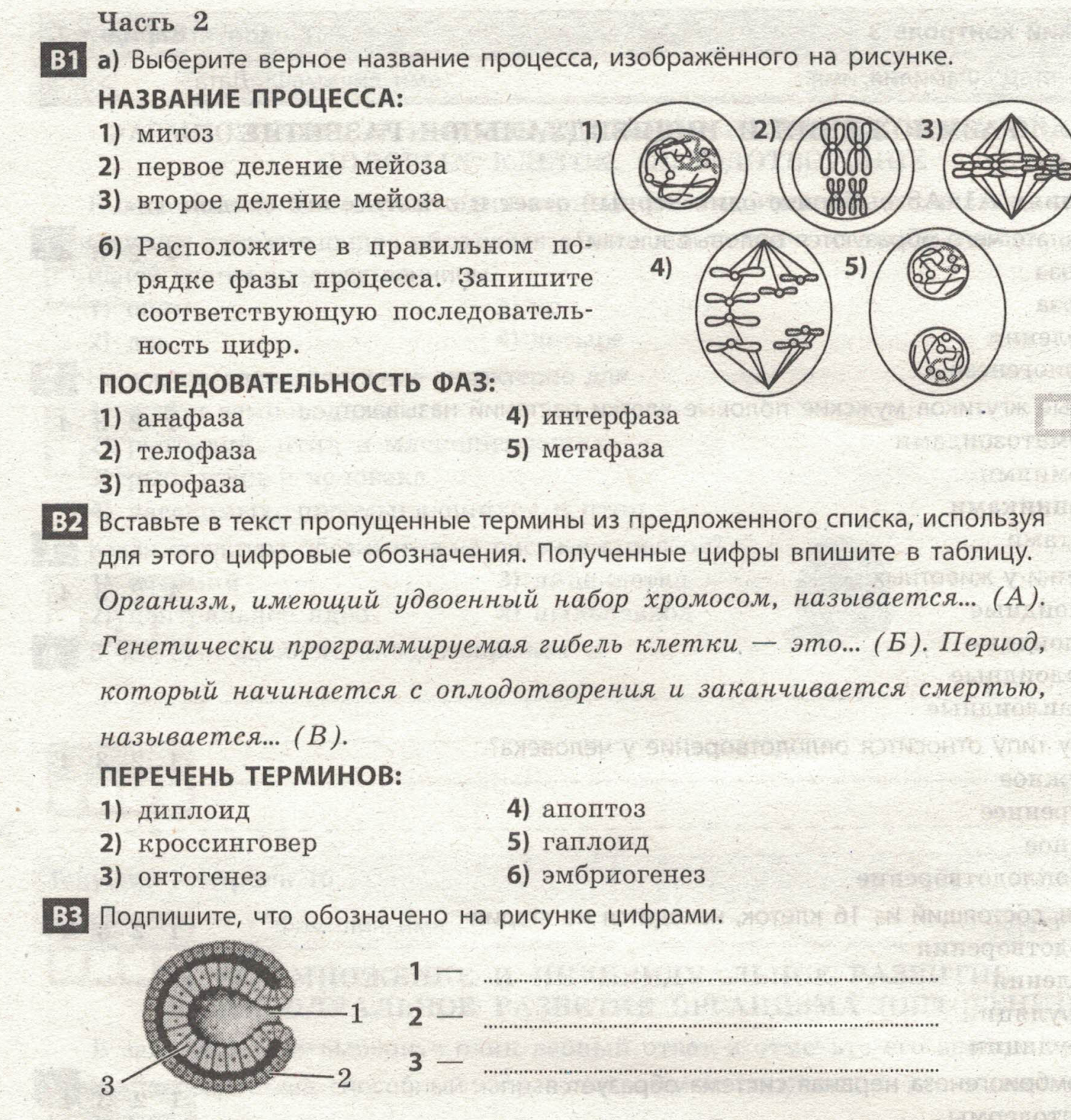 Часть 3.С1. Заполните таблицу «Этапы энергетического обмена»Контрольная работа №3по теме «Организм»Вариант – 2Часть 1 (Выберите один верный ответ)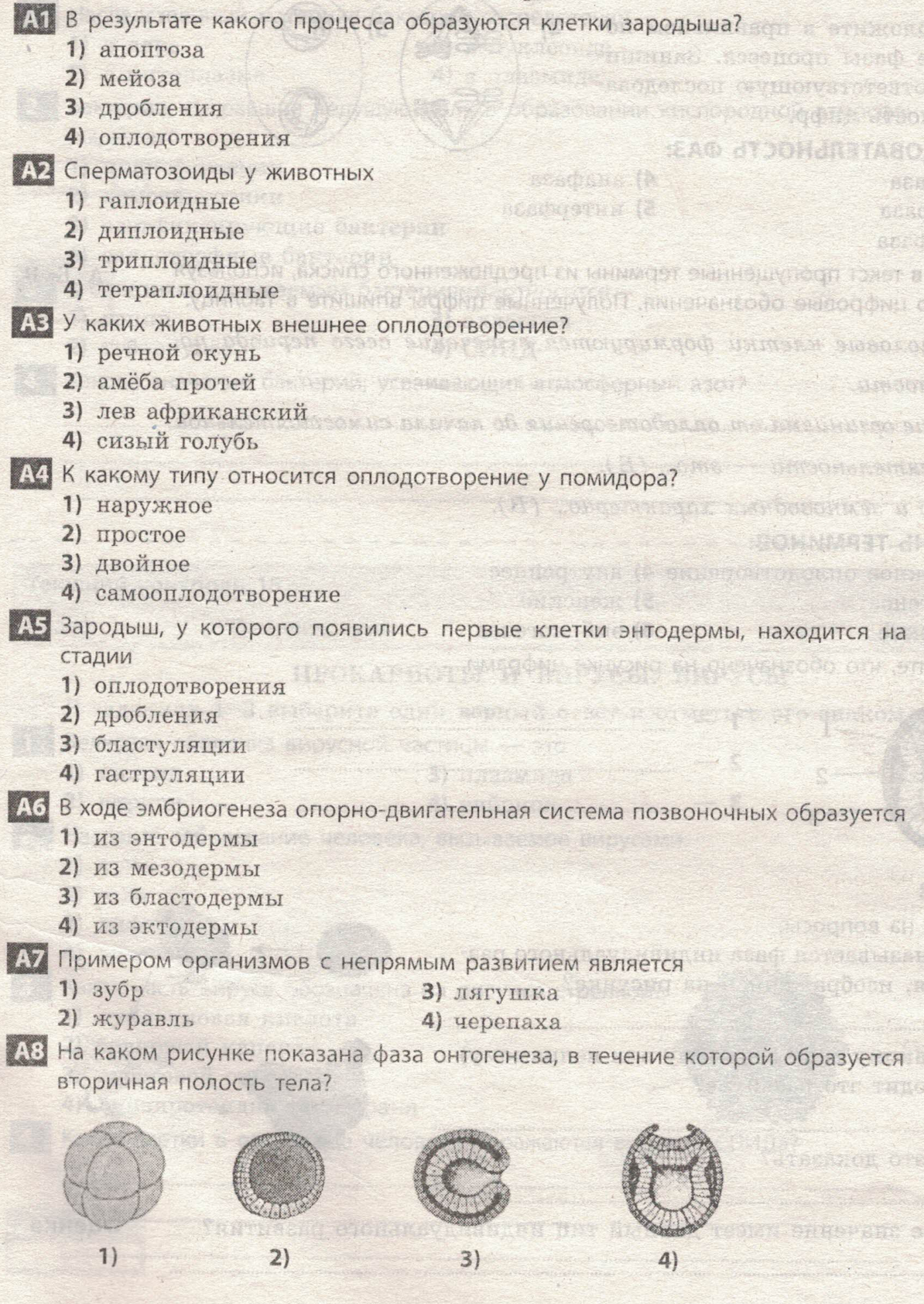 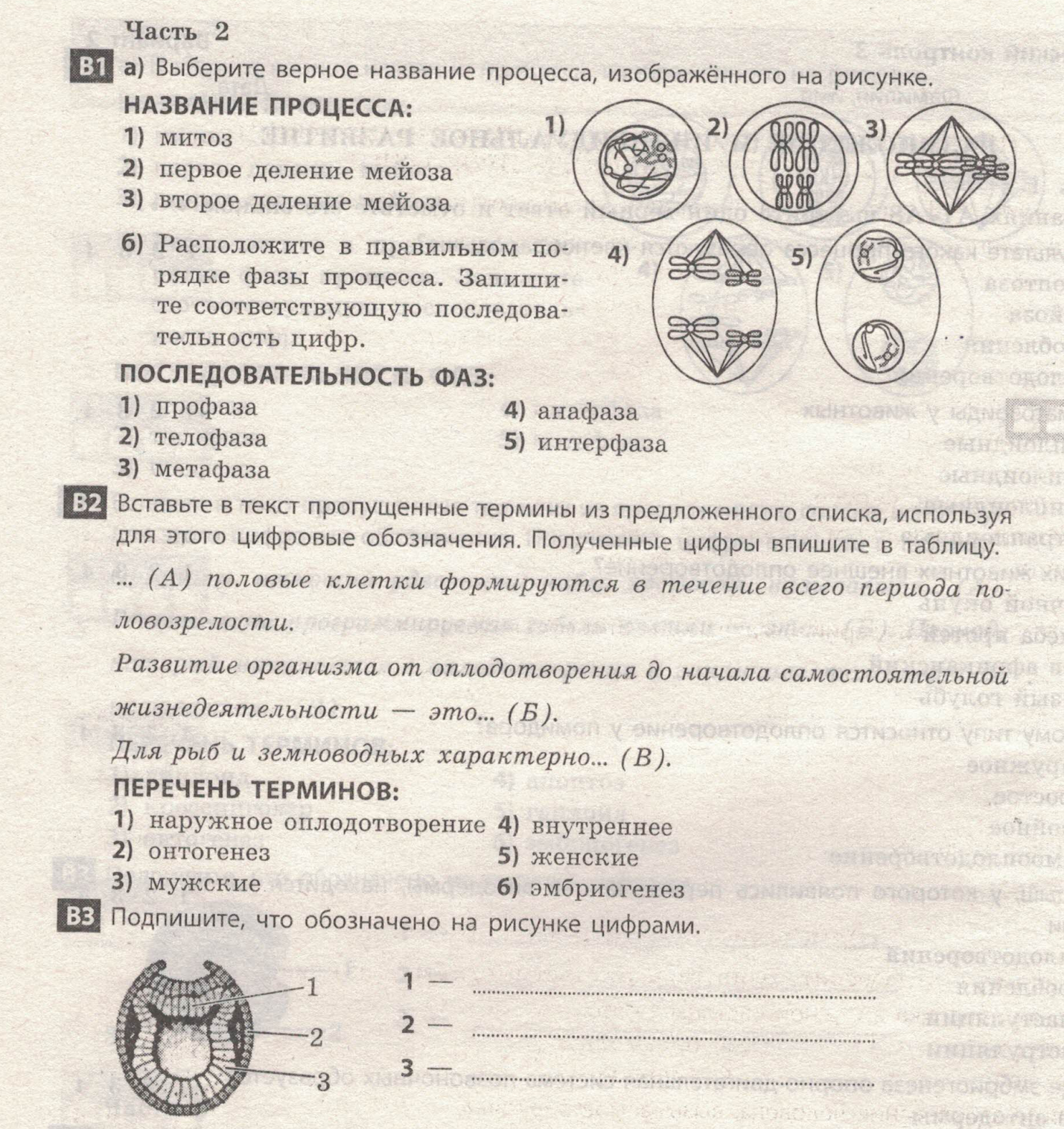 Часть 3.С1. Заполните таблицу «Сравнение фотосинтеза и дыхания»КРИТЕРИИ ОЦЕНИВАНИЯ        За каждое верно выполненное задание части 1 (задания А) ставится 0,5 балла, части 2 ( задания В) – 1 балл, часть 3 (задания С) – 3 балла. Баллы, полученные за выполнение заданий суммируются. Максимальное количество баллов за контрольную работу – 10 баллов, баллы переводятся в пятибалльную систему по схеме:0 – 2 балла – «2»;3-5 баллов – «3»;6-8 баллов – «4»;9-10 баллов – «5».Подготовительный этапБескислородный этапГликолизКислородный   этапГде происходит расщепление?Чем активизируется расщепление?До каких веществ расщепляются соединения клетки?Сколько выделяется энергии?Сколько синтезируется энергии в виде АТФ?ПРИЗНАК ДЛЯ  СРАВНЕНИЯФОТОСИНТЕЗДЫХАНИЕКакие организмы осуществляют?Где происходит в эукариотической клетке?Начальные продуктыКонечные продуктыИсточник энергии для синтеза атфОрганические вещества синтезируются или расщепляются?